February 2021 Billing NewsletterWA state department of health created a website called FindYourPhaseWA.org which helps determine your phase for vaccinations and schedule a vaccine appointment with a nearby provider. Check www.islandcountywa.gov/Health/Pages/COVID-19.aspx for COVID-19 updates.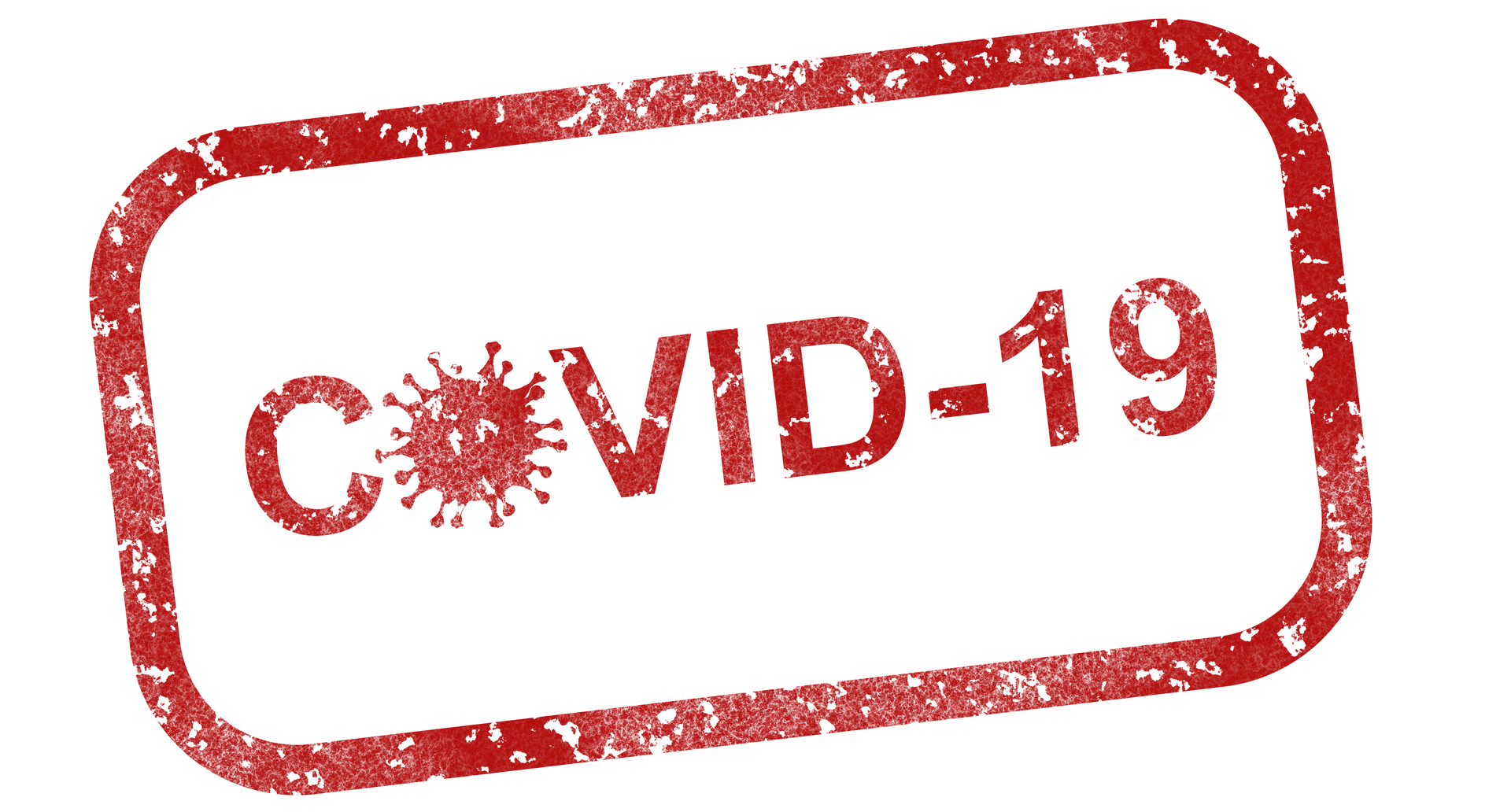 During this recent power outage, the community was without power for 17 up to 70 hours. It is our understanding the reason for this is when the power is restored, the circuits become overloaded because of the massive draw by everyone’s demand for electricity (heaters, lights, water heaters, fridges, freezers, appliances, etc). This causes transformers further down the line to surge & break down. In order to alleviate this massive sudden demand, consider turning off circuit breakers or unplugging appliances that will decrease the load when power is restored. Leave only a light or two switched on so you’ll know when power is restored. Then after a little while, slowly turn your breakers back on. This will help decrease the number of surges and prevent damage to appliances. I’ve had reports of septic pump failures and refrigerator mother boards failing from this last outage. 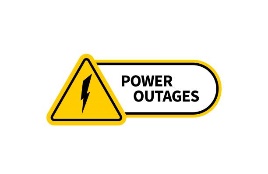 Did you know that an unopened refrigerator can maintain a safe temperature below 40 F for about 4 hours on average?  A full freezer should stay cold for about 48 hours after the power is lost. Many homeowner’s insurance policies will cover the replacement cost of spoiled food.  Septic pumps don’t work when there is no power unless you have it connected to a generator. You may have normal water pressure, but you should decrease water usage to decrease the risk of overflowing your septic. Beach parking lot gate—If your application has been turned in, keycards and parking passes are available for pick up at the office. If you don’t pick up, they may be mailed, but they are bulky and will require an extra mailing. If you can, please stop by and pick them up when you have a minute. If you have lost your application, go to our website rollinghillsglencairn.com and print yourself a new one. 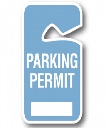 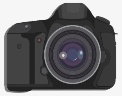 A camera was lost on the beach, please call Ruby at the office if you have any information. We have been receiving many calls and questions regarding the RV letter that was mailed with your January newsletter.  The letter was mailed to all members of the community. It was sent out in order to make everyone aware of the Island County Code regarding occupied RV’s & trailers and to notify those who may be in violation so they can take this opportunity to make changes or plan to make a change. 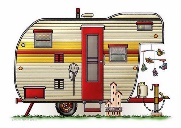 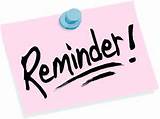 The next Board of Trustees meeting is scheduled for Tuesday February 9, 2021 at 7pm via ZOOM. Email the office for the link if you are interested in attending, rollinghills@oakharbor.net 